FLAMBOROUGH PARISH COUNCIL 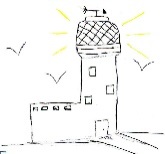 John Crossland  	      07715 179156	Sarah Crossland		07828 197234	Andrea Hanson		01262 851520	Fiona Holt			01262 851122	Chris Taylor		01262 850754	Trudy Traves		01262 850158	Danny Major		07845 131875	Ruth Lilley			07474 681368If there is no reply please leave a message and we will get back to you ASAP!CORONAVIRUS –HELP US TO HELP YOU!Self-isolationIf you are over 70, pregnant or at increased risk of severe illness from coronavirus, SELF-ISOLATE NOWTell friends and family that they should not visit you, even if they have no symptoms of coronavirus.You can still go outside (for example to walk your dog or exercise), but keep at least 2 metres away from othersTry and eat healthy meals, exercise and drink plenty of waterUse local shops who will deliver to you Ask for help if you need it, especially if you need urgent medicines or prescriptions We know that these are difficult times, unlike anything we have experienced before.   Flamborough Parish Council want to help in any way they can.WE ARE A COMMUNITY!  PLEASE ACT RESPECTFULLY AND RESPONSIBLY TOWARDS OTHER MEMBERS OF THE COMMUNITY BY FOLLOWING GUIDELINES ON SELF-ISOLATION AND BY HELPING EACH OTHER IN ANY WAY WE CANYOU MUST WASH YOUR HANDS REGULARLY!!!IF YOU ARE SELF ISOLATING PLEASE DO NOT GO SHOPPING.  YOU CAN CONTACT THESE SHOPS IN FLAMBOROUGH WHO WILL DELIVER TO YOU – THANKS TO THEM FOR THEIR HELP AND SUPPORT TO USCammish Butchers – 01262 422185Kitchings Fruit and Veg 01262 851687